Vet/owner questionnaire on canine megaoesophagusPlease complete the survey below.Thank you!Section 1: Veterinarian detailsVeterinarian first name: Veterinarian last name:Veterinarian phone number (land line): Veterinarian phone number (mobile): Veterinarian email address:Have your clients given permission for the investigators to contact them to obtain more details about their dog and its medical condition? Yes	 No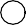 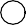 Section 2: Clinic - hospital detailsClinic - hospital name: Clinic - hospital address (1): Clinic - hospital address (2): Clinic - hospital suburb:Clinic - hospital state:	ACT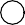 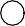 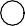 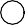 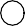 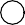 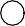 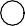 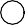 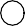 NSW NT QLD TAS VIC WAClinic - hospital postcode:Clinic - hospital phone number (landline):	 	Clinic - hospital email address:	 	Section 3: Owner detailsOwner first name: Owner last name: Owner address (1):Owner address (2): Owner suburb:Owner state:	ACTNSW NT QLD TAS VIC WAOwner postcode:Owner phone number (landline): Owner phone number (mobile): Owner email address:Does the owner give the investigators permission to share their personal details with Mars Incorporated?Does the owner give the investigators permission to share the clinical details of their dog with Mars Incorporated?Does the owner give the investigators permission to share the dietary details (purchases etc) of their  dog with Mars Incorporated?Does the owner give the investigators permission to contact their veterinarian to obtain more details about their dog and its medical condition?If 'no' has been selected for any of the above, does the owner give permission for information to be shared with the Australian Veterinary Association as part of the pet food recall working group? Yes	 No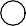 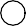  Yes	 No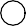 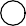  Yes	 No Yes	 No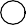 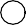  Yes	 No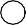 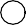 Section 4: Patient detailsPatient name: Patient breed:Patient gender:	 Male	 FemalePatient reproductive status:	 Entire	 NeuteredIn what year did the dog enter the owner's household?	 	In (approximately) what month did the dog enter the	Janowner's household ?	FebMar Apr May Jun Jul Aug Sep Oct Nov DecHow many months of age was the dog when it entered	 	                                                                the owner's household?Any previous (chronic) medical conditions?	 Yes	 No Please give details of previous chronic  medicalconditions:Flea treatment in the 12 months prior to presentation? Yes	 NoFlea treatment details:	 		 Vaccinations in the 12 months prior to presentation?	 Yes	 NoVaccination details:	 	Heartworm prophylaxis in the 12 months prior to presentation? Yes	 No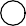 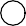 Heartworm prophylaxis details:	 	Gastrointestinal parasite prophylaxis in the 12 months prior to presentation? Yes	 NoGastrointestinal parasite prophylaxis details:	 	Section 5: Case detailsWhere was the dog routinely housed at the time of	Outdoors in back yard diagnosis?	Outdoors in kennel or runIndoorsWas this dog a working dog?	 Yes	 NoIf so, what type of work did the dog do?	Police ArmyGuide/Hearing/Assistance FarmHunting OtherWere there any other dogs in the owner's household at the time of  diagnosis? Yes	 NoDate of onset of clinical signs:	 	List the main clinical signs:	 	If the patient experienced regurgitation, did they	Yeshave any other gastrointestinal signs in  the month	No prior to onset of regurgitation?If so, please give details of these gastrointestinal	 	 symptoms:Was haematology performed as part of the case workup?	 Yes	 NoDate of haematology:	 	Haematology details:	 	Was biochemistry performed as part of the case workup? Yes	 NoDate of biochemistry:	 	Biochemistry details:	 	Was baseline cortisol measured as part of the case workup? Yes	 NoDate of baseline cortisol:	 	Baseline cortisol details:	 	Were thyroid function tests carried out as part of the case workup? Yes	 NoDate of thyroid function:	 	Thyroid function details:	 	Was anti-acetylcholine antibody receptor concentration assessed as part of the case workup? Yes	 NoDate of anti-acetylcholine antibody receptor	 	                                                                concentration:Anti-acetylcholine antibody receptor concentration	 	                                                                 details:Were thoracic radiographs taken as part of the case workup? Yes	 NoDate of thoracic radiographs:	 	Was either sedation or general anaesthesia used to obtain these thoracic  radiographs? Yes	 NoThoracic radiograph details:	 	Were contrast radiographs taken as part of the case workup? Yes	 NoDate of contrast radiographs:	 	Contrast radiograph details:	 	                                                                                               Please upload file of radiograph (1) here, andfurther radiographs below if necessary. Please upload file of radiograph (2) here.Please upload file of radiograph (3) here. Please upload file of radiograph (4) here. Please upload file of radiograph (5) here. Please upload file of radiograph (6) here.Briefly describe how this case was managed:	 	What is the status of the patient at the time of completion of this questionnaire? Dead	 AliveWhat was the date of death?	 	Were any other dogs in the household affected?	 Yes	 No(If the answer to this question is YES, please complete a separate questionnaire for each affected dog.)What type of food was typically fed in the 6 months prior to presentation? Use the check   boxes to indicate the relative amount offered on a daily basis. The total amount offered must sum  to 100%.0%	25%	50%	75%	100%Dry, commercial food:Canned, commercial food (or pouch/tray):Semi-dry commercial food:Household scraps (including bones):Other:What was the name(s) of the manufacturer of the dry,	Purina commercial food typically fed in the six months	Woolworthsprior to presentation?	ColesApplaws Black Hawk Mars Petcare HillsOtherWhat was the name(s) of the Purina dry food used?	Pro Plan Purina One Supercoat Beneful Lucky Dog Bonnie Beyond OtherPlease provide more details of the name(s) of the	 	 Purina dry food used, if necessary:What was the name(s) of the Woolworths dry food used?	EssentialsOtherPlease provide more details of the name(s) of the	 	 Woolworths dry food used, if necessary:What was the name(s) of the Coles dry food used?	Complete Balance OtherPlease provide more details of the name(s) of the	 	 Coles dry food used, if necessary:What was the name(s) of the Applaws dry food used?	It's All GoodOtherPlease provide more details of the name(s) of the	 	 Applaws dry food used, if necessary:What was the name(s) of the Black Hawk dry food used?	Grain FreeOriginal Working Dog OtherPlease provide more details of the name(s) of the	 	 Black Hawk dry food used, if necessary:What was the name(s) of the Mars Petcare dry food	Advanceused?	ChumEukanuba IamsMy Dog Nutro Optimum Pedigree Royal Canin OtherPlease provide more details of the name(s) of the	 	 Mars Petcare dry food used, if necessary:What was the brand(s) of the Hills dry food used?	Prescription Diet Science DietScience Diet VetEssentials OtherPlease provide more details of the name(s) of the	 	 Hills dry food used, if necessary:What was the brand(s) and name(s) of the other dry,	 	                                                       commercial food used?On approximately what date did the owner start using	 	 the type of dry, commercial food you named first?Was a second dry, commercial pet food fed?	 Yes	 NoOn approximately what date did the owner start using	 	 the type of dry, commercial food you named second?What was the name(s) of the manufacturer of the	Purinacanned commercial food  typically fed in the six	Woolworthsmonths  prior to presentation?	ColesApplaws Black Hawk Mars Petcare HillsOtherWhat was the name(s) of the Purina canned food used?	ProplanSupercoat Beneful OtherPlease provide more details of the name(s) of the	 	 Purina canned food used, if necessary:What was the name(s) of the Woolworths canned food	Essentials used?	OtherPlease provide more details of the name(s) of the	 	 Woolworths canned food used, if necessary:What was the name(s) of the Coles canned food used?	Smart BuyOtherPlease provide more details of the name(s) of the	 	 Coles canned food used, if necessary:What was the name(s) of the Applaws canned food used?	Natural Dog Food (cans/pouches)OtherPlease provide more details of the name(s) of the	 	 Applaws canned food used, if necessary:What was the name(s) of the Black Hawk canned food	Grain Free used?	OtherPlease provide more details of the name(s) of the	 	 Black Hawk canned food used, if necessary:What was the name(s) of the Mars Petcare canned food	Advance used?	ChumEukanubaMy Dog (cans/pouches/trays) NutroOptimum (cans/trays) PedigreeRoyal Canin OtherPlease provide more details of the name(s) of the	 	 Mars Petcare canned food used, if necessary:What was the brand(s) of the Hills canned food used?	Prescription DietScience DietScience Diet VetEssentials OtherPlease provide more details of the name(s) of the	 	 Hills canned food used, if necessary:What was the brand(s) and name(s) of the other	 	                                                                    canned, commercial food  used?On approximately what date did the owner start using	 	 the type of canned, commercial food you named first?Was a second canned, commercial pet food fed?	 Yes	 NoOn approximately what date did the owner start using	 	 the type of canned, commercial food you namedsecond?What was the name(s) of the manufacturer of the	 	 semi-dry, commercial food typically fed in the sixmonths prior to presentation?What was the name(s) of the semi-dry food used?	 	On approximately what date did the owner start using	 	 this type of semi-dry commercial food?Please provide details of "other" diet used:	 	If dry commercial food was used, what size bags were routinely purchased?3 kg	8 kg	15 kg otherPlease state the usual bag size:	 	Where did the owner routinely buy their commercial	Supermarket food?	Pet storeVeterinarian Multiple sources OtherPlease provide details of other relevant dietary	 	 history in the 6 months prior to the diagnosis ofmegaoesophagus:What was the source of drinking water in the 6 months	 	 prior to the diagnosis of megaoesophagus?Does the owner have samples of food remaining from prior to onset of clinical signs?Does the owner have access to the batch numbers of commercial  food purchased? Yes	 No Yes	 NoPlease provide batch numbers:	 	